                                    ROMÂNIA          MINISTERUL  AFACERILOR INTERNE                                                                                            NESECRET                                                                                              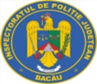  INSPECTORATUL GENERAL AL POLIȚIEI ROMÂNE                                                                        Nr. 786692   INSPECTORATUL DE POLIŢIE JUDEȚEAN BACĂU                                                                      din 20.02.2024                      COMISIA DE CONCURS                                                                                                             Ex.unicA P R O BAFIȘARE LA SEDIUL UNITĂȚIIȘI POSTARE PE PAGINA DE INTERNETÎ. ȘEFUL INSPECTORATULUIComisar-șef de polițieCIOBOTICI SILVIUT A B E Lprivind rezultatul final obţinut în cadrul concursului organizat de Inspectoratul de Poliție Județean Bacău, de candidații înscrișipentru ocuparea postului de conducere vacant de șef serviciu – Serviciul de Ordine PublicăPREŞEDINTEMEMBRINr.Crt.GRADUL NUMELE ȘI PRENUMELE CANDIDATULUICOD UNIC ATRIBUIT CANDIDATULUINOTA OBȚINUTĂ LA PROBA INTERVIUNOTA OBȚINUTĂ ÎN URMA SOLUȚIONĂRII CONTESTAȚIILORNOTAFINALĂOBS.1.ANONIMIZAT8014008,03-8,03RESPINS2.ANONIMIZAT8014018,66-8,66ADMIS3.ANONIMIZAT8014036,205,195,19RESPINS4.ANONIMIZAT8014057,205,885,88RESPINS5.ANONIMIZAT8014066,63-6,63RESPINS